10 fordulóból álló játékos fejtörő2018. augusztusToszkána és 	Cinque Terre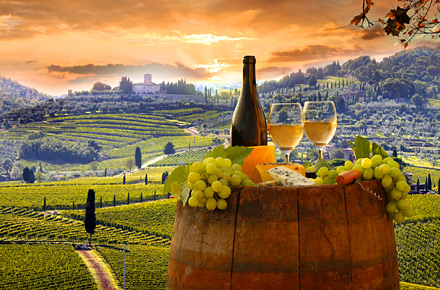 Toszkána a filmekbenA Napsütötte Toszkána című filmben a villát Bramasole-ként ismerjük. Mi az eredeti neve a villának?A Szoba kilátással című filmben melyik híres toszkán város mellett dönt az első külföldi útját szervező főszereplő?Levelek Júliának - Lise Friedman és Ceil Friedman "Letters to Juliet" című könyve adta a film alapötletét. Miért érdekes a Club di Giulietta?Hírességek és ToszkánaMi a kapcsolat az alábbi hírességek között:Sting, Naomi Campbell, Keanu Reeves?Mi köti össze az alábbi történelmi személyiségeket:Amerigo Vespucci, Sandro Boticelli, Dante Alighieri?III. Sándor pápa, III. Piusz pápa, VII: Sándor pápa? Ennek a híres fesztiválnak Torre del Lago ad otthont. Mi a fesztivál neve és idén mikor tartják meg?„Palio dei Somari”(olasz) - fordítsa le az alábbi kifejezést, majd ennek segítségével mondja meg, hogy mikor és hol tartják pontosan a rendezvényt!Miről nevezetes a híres Festa del Grillo (Tücsökünnep)?VolterraMilyen ősi mesterséget gyakorolnak a mai napig a településen?Mire használják napjainkban a Medici-erődöt?A híres Guarnacci etruszk múzeumban az egyik kiállítási tárgyból több ezer található. Mi ez?Kinek a nevéhez fűződik Montecatini legnagyobb termálfürdőjének megépítése és milyen nevet visel napjainkban?Hol írta Puccini a Bohémélet egy részét?Mitől különleges Bagno Vignoni termálfürdője?Több híres film forgatási helyszínéül is szolgált ez a fürdőhely, amely az UNESCO világörökség helyszíne is lett 2004-ben. Úgy tartják, itt talált menedéket Szent Fülöp Benizi 1269-ben. Mi a település neve és soroljon fel legalább öt filmet, amelyet itt forgattak!Mi az alapja a Chianti bornak, földrajzilag mely terület foglalja magába ezt a borvidéket?Mit jelent a borok neve után található: DOC, illetve DOCG kifejezés?Miről kapta nevét a Brunello di Montalcino néven ismert borfajta?Michael Dibdin krimiszerző a következőképpen jellemezte a nagy olasz borokat "The Long Finish" című regényében. Fejezze be az idézetet! "A barolo a Bach közöttük (...) erőteljes, mesterien szerkesztett, kissé félelmetes, de megkerülhetetlen. A barbaresco a Beethoven, aki az előbbi tulajdonságokat az egyéni szenvedély és fájdalom soha nem látott magasságába emeli. És a brunello….”?Mit jelentenek az alábbi kifejezések?sagra del cinghialescampicucina poveraCinque TerreA Cinque Terre kifejezést ki használta először erre a régióra és miért?Milyen kapcsolat van Eugenio Montale Nobel-díjas költő és Monterosso városa között?Rio Maggiore, melyik két részből tevődik össze?Hogyan nevezik azt az ösvényt amely Manarola és Riomaggiore között található?Mi a kapcsolat Cinque Terre, Giovanni Boccaccio és Francesco Petrarca között?Cinque Terre kis települései számos film háttereként szolgáltak. Nevezzen meg legalább hármat!Cinque Terre aprócska településeihez kapcsolódnak a következő kérdések:Hol található a sziklába vájt 14 méter magas Neptun-szobor?Melyik településen áll a 16. században épült Aurora őrtorony?Hova választotta be a Forbes Traveler 2006 végén Monterossot?Keresse meg, hogy az alábbi címerek melyik város jelképei?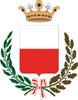 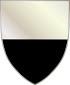 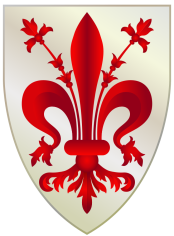 